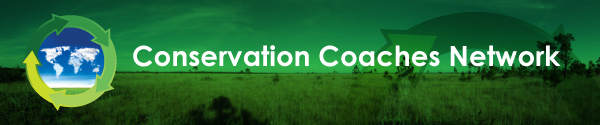 Capacitação de Coaches em ConservaçãoInstruções para um Exercício na Facilitação do Desenvolvimento de Estratégias, Tempestades de Ideias, Avaliação de Estratégias (40 minutos)Finalidade do Exercício:Adquirir experiência na facilitação de sessões de tempestade de ideias para alimentar o desenvolvimento de estratégias;Treinar o uso de perguntas provocantes para estimular maior precisão no pensamento.Papeis:Coach/FacilitadorCo-facilitadorMembros da EquipeInstruções:Uma vez escolhidos os participantes, os mesmos decidirão quem vai desempenhar o papel de Coach/facilitador principal e quem será o Co-facilitador e as posições que vão ocupar na sala e decidirão de que forma eles vão garantir que toda a informação seja registrada. Os participantes vão trabalhar em pequenos grupos de 3 ou 4Concentrando em apenas uma ameaça com classificação “Muito Alta” tirada da Análise Situacional, o Coach /Facilitador vai pedir a equipe para refletirem um pouco sobre a Análise Situacional e sobre quais intervenções estratégicas poderiam ser factíveis.O Coach/facilitador estará estimulando a equipe para examinar intensamente os fatores que estiverem gerando aquela ameaça. Quem ganha e quem perde caso a ameaça se materialize? O que motiva os respectivos atores-chave? Onde poderia haver pontos apropriados para nossas intervenções  e onda as ações fariam uma diferença?  O Coach/facilitador estimulará a equipe a realizar uma atividade de tempestade de ideias para ajudar na identificação de possíveis estratégias. A equipe deve tentar gerar pelo menos 5 possíveis estratégias via essa técnica. Em seguido eles devem decidir, como grupo, como as possíveis estratégias seriam avaliadas. Algumas coisas para ter em mente neste momento são:  Benefício – impacto positivo em potencial da implementação da estratégia  Exequibilidade – já fez isto antes? Qual seria o grau de dificuldade da sua implementação? Custo – investimento total em termos de pessoal atual e novo, e fundos não contingenciadosRiscoDepois de tudo o Coach/Facilitador sempre deixa os membros de a equipe ter a última palavra.O Instrutor então pede os pares na oficina para oferecerem informação sobre acertos e desacertos (feedback) que observaram na atuação dos facilitadores. Dicas:Não esqueça do seu manual do coach com sugestões de perguntas provocativas.Estimule a s pessoas a pensarem de forma não habitual.Não tenha receio de deixá-los um pouco desconfortáveis ou de deslocá-los na sala ou ainda de oferecer bombons!Perguntas-chave a fazer: As estratégias levarão ao alcance das metas?As estratégias são claras e sucintas a respeito daquilo que precisa ser feito?Você que tem em mão um conjunto de coisas com um grau de complementaridade que fará com que elas funcionem juntas?Todo isto está na categoria de “negócios como sempre”? Se for o caso, você acha aceitável ou você suspeita que os participantes tenham relutado em deixar suas zonas de conforto?Eles conseguiram identificar as coisas mais cruciais a serem avaliadas (é custo, aceito da comunidade, exequibilidade, outra coisa?)(Não esqueça que você dispõe de “dicas de facilitação” para ajudar a conduzir sessões de tempestade de ideias bem sucedidas) 